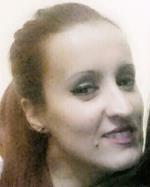 http://yureneretincer.MiCVweb.comObjetivo Profesional[ Escribir Objetivo profesional ]Experienciapanadería cafetería los naranjeros 5/2015-2/2019-- Selecciona -- ((Seleccionar))  dependienta,cobro como cajera,charcutería, mesas,hacer pan y atencion al cliente. FormaciónFP ADMINISTRATIVO 9/2000FP1 (Formación Profesional). Administración y Dirección de Empresas INSTITUTO LA CANDELARIA. santa cruz de tenerifeHABILIDADES/CAPACIDADESFormación ComplementariaIdiomasInformáticaInformación adicional